Сегодня в помещении ТОС "Солнечный" прошел конкурс
'"А НУ-КА ДЕВОЧКИ, А НУ-КА МАЛЬЧИКИ". 
Повеселились мы на славу! И пели и танцевали, даже импровизированный спектакль показали. 
Все участники молодцы, но команда девочек "Радуга" с небольшим отрывом вырвалась вперед и заняла 1 место. 
ПОЗДРАВЛЯЕМ! 
Большое спасибо группе "Неугомонные", так же Любовь Юрьевне Бажуковой. Как всегда одарила всех ребят памятными подарками!
Огромную благодарность выражаем нашему уважаемому гостю и судье конкурса, майору советской армии, Недоросткову Михаилу Ивановичу. А так-же корреспонденту газеты "Новый день" Соколовой Светлане Борисовне. 
На мероприятии присутствовало 46 человек.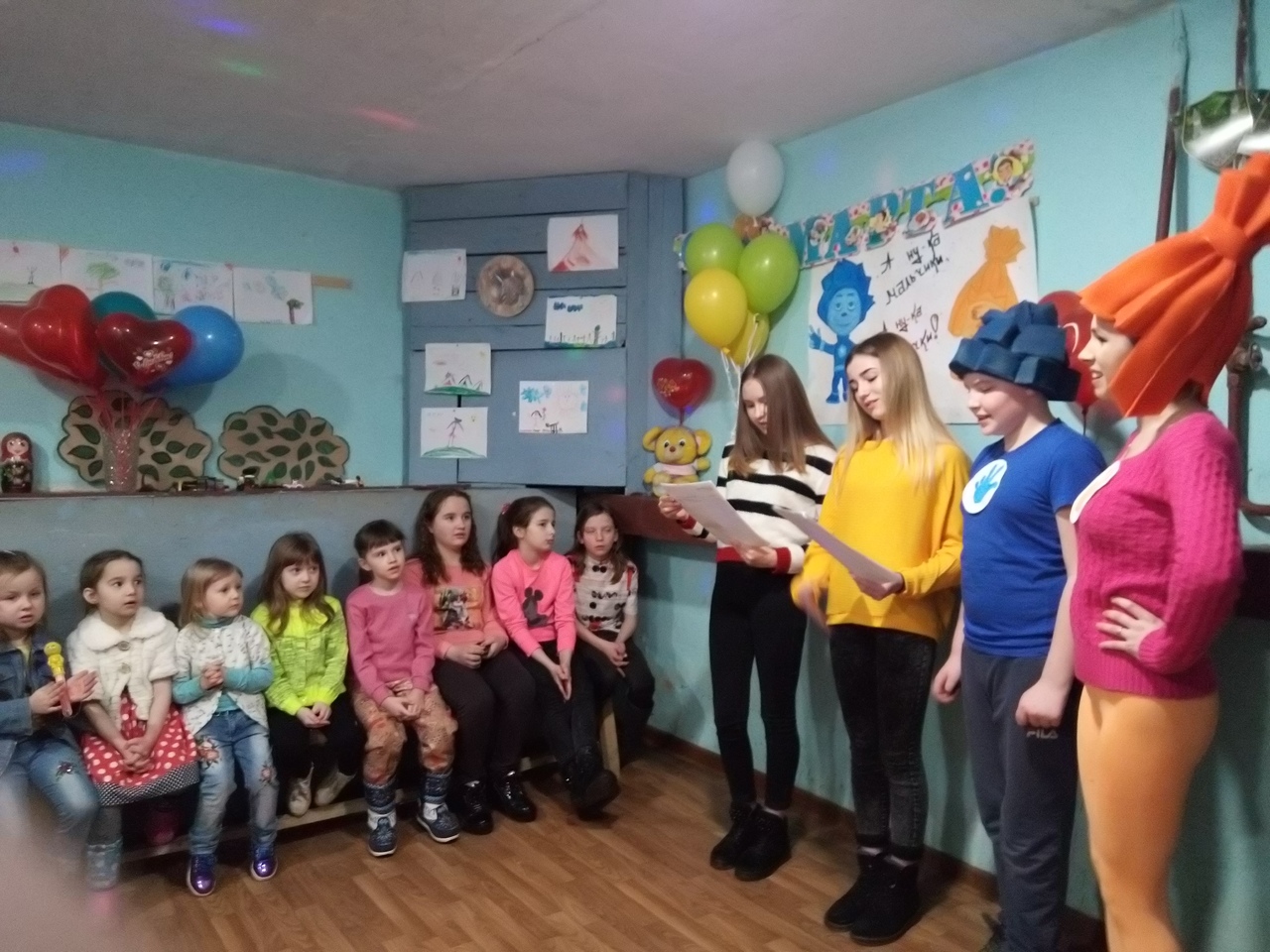 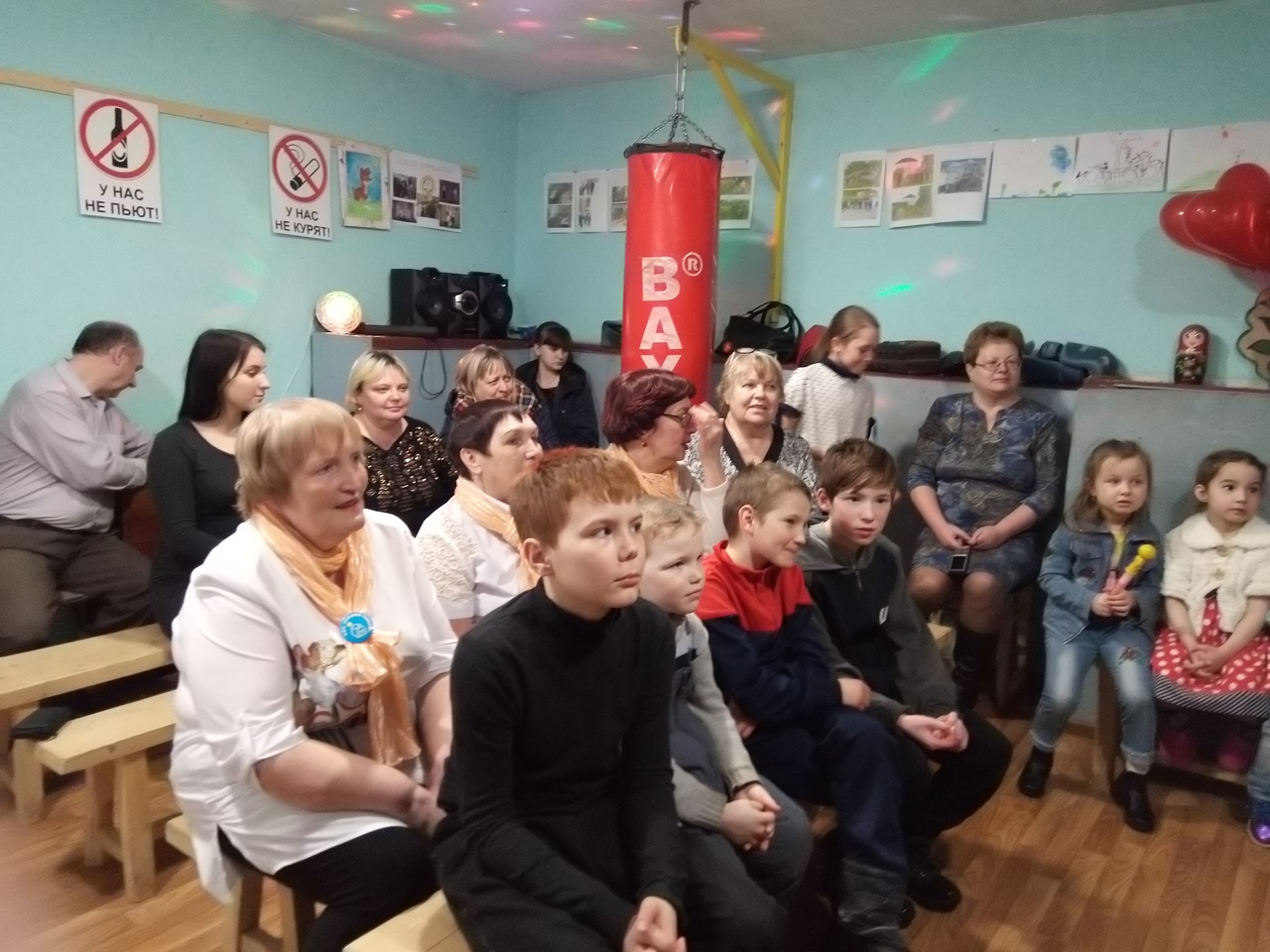 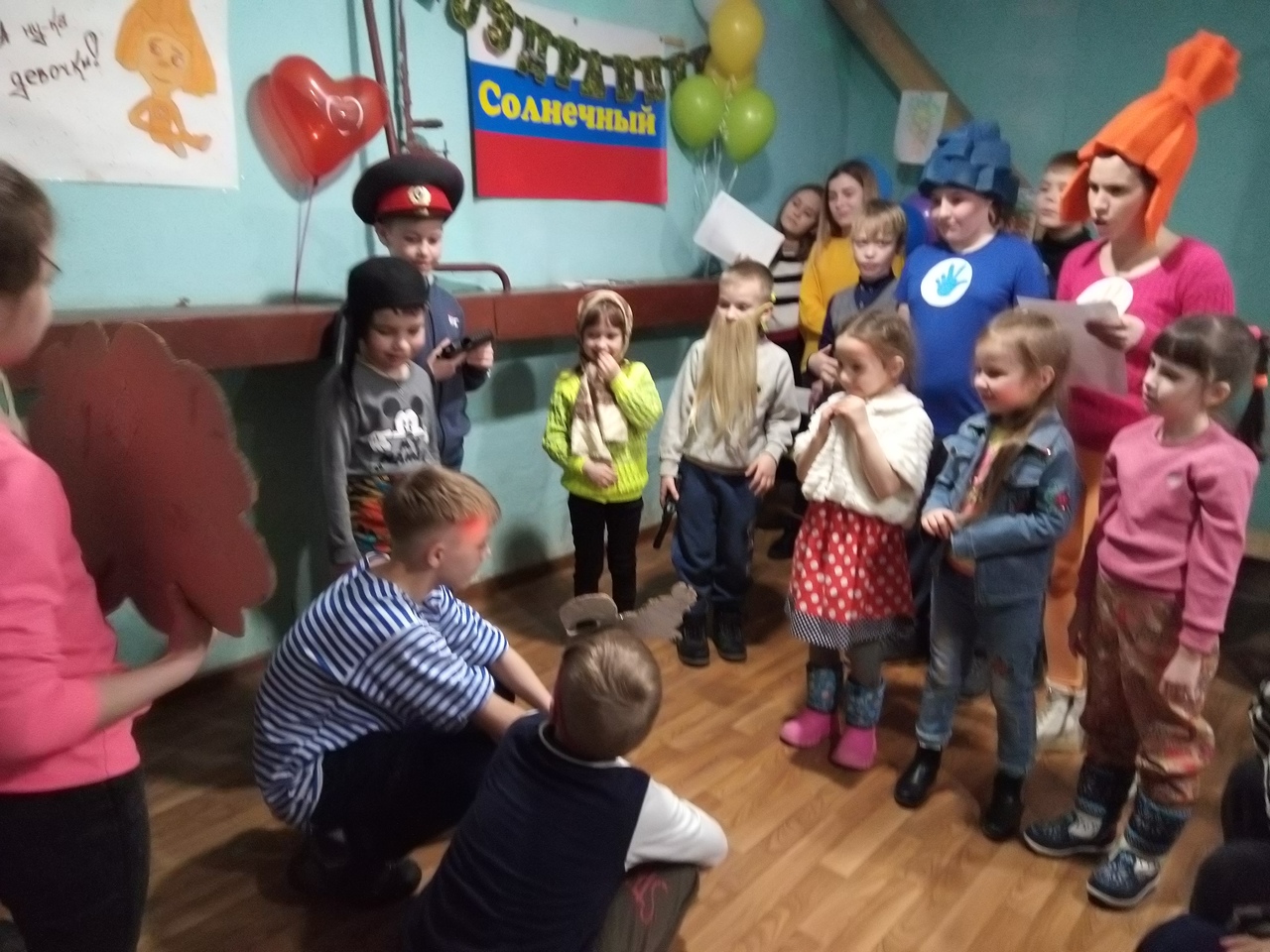 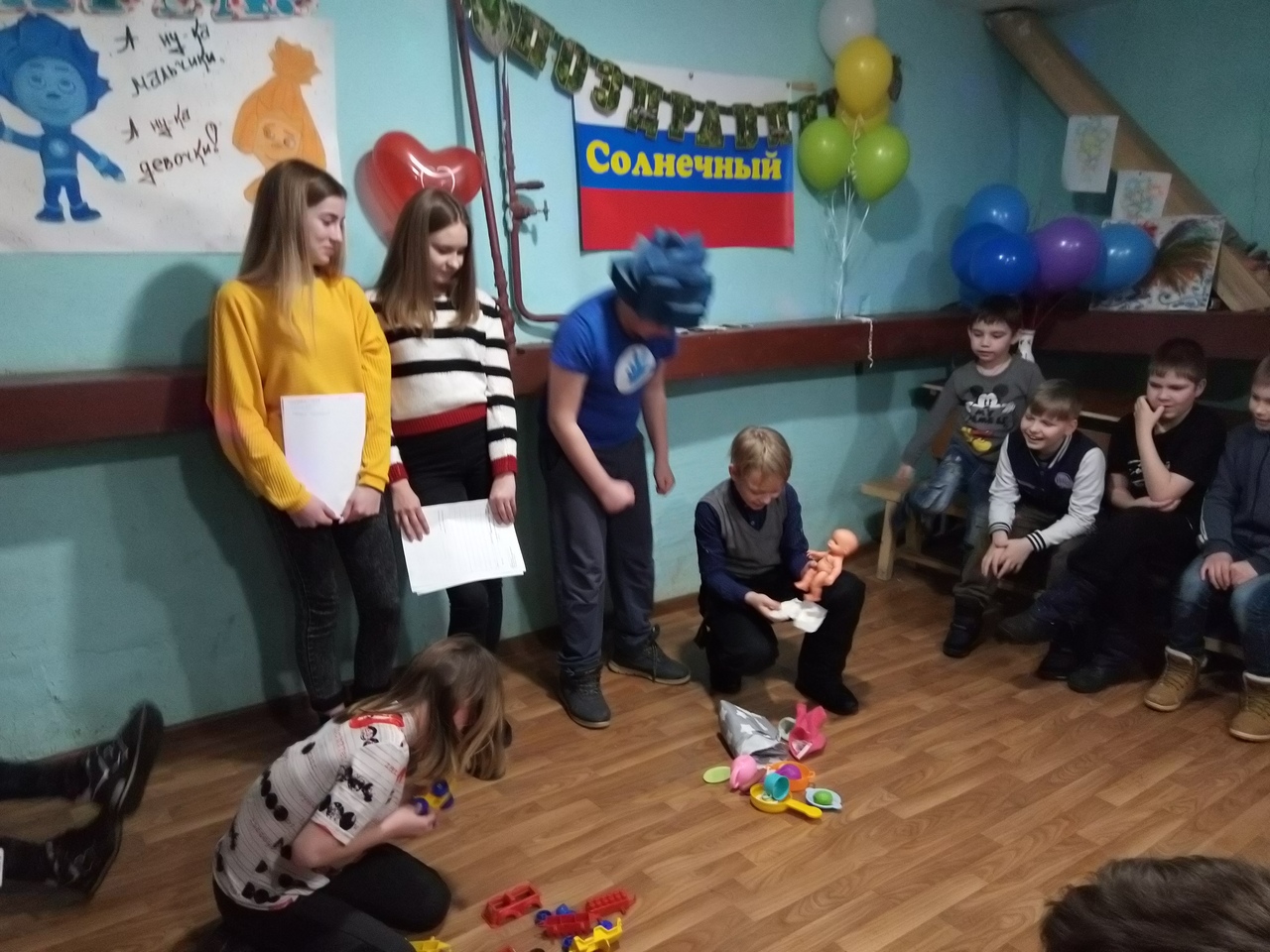 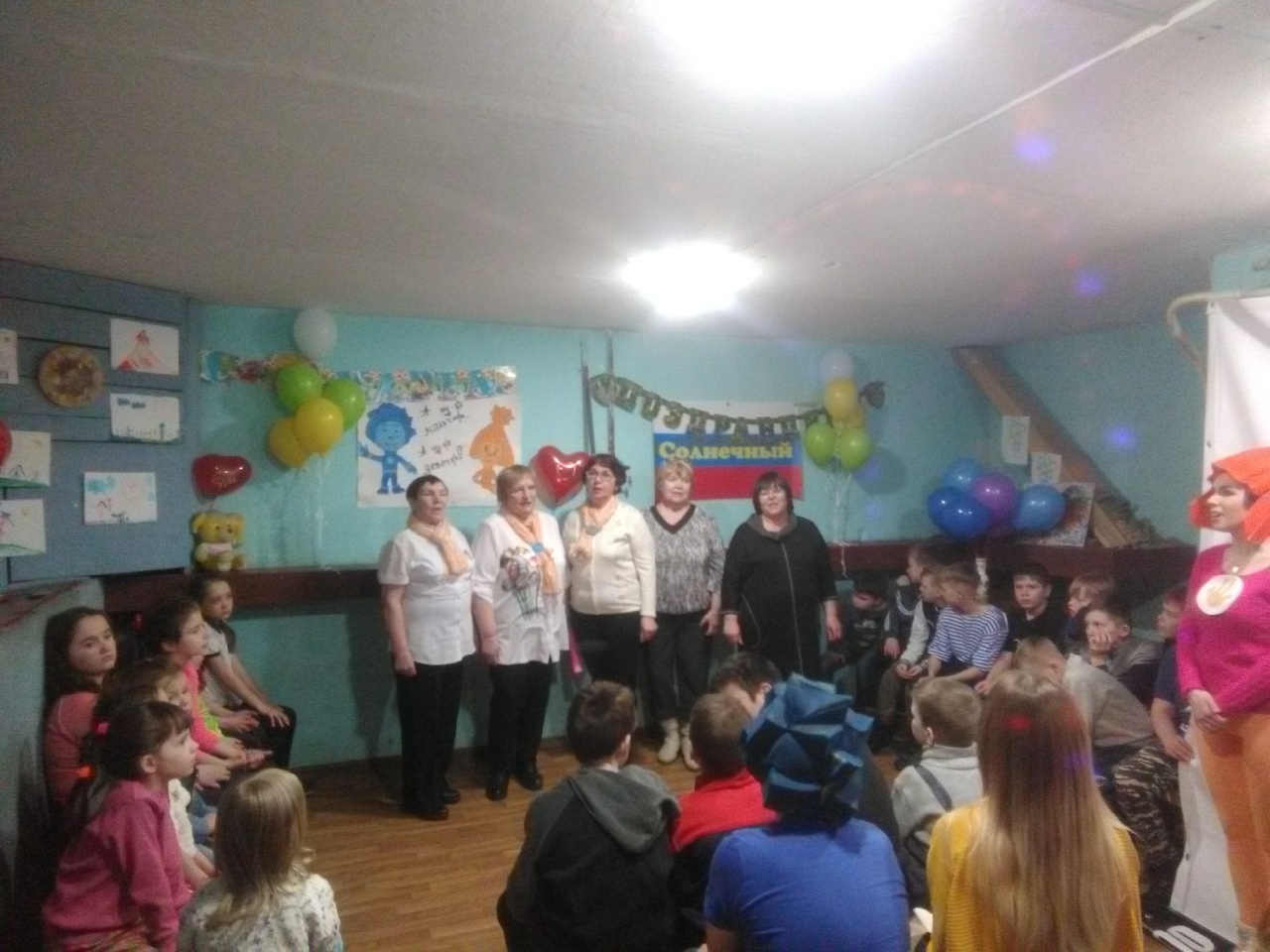 